Муниципальное казенное дошкольное образовательное учреждение города  Новосибирска «Детский сад №17 общеразвивающего вида «Улыбка» с приоритетным осуществлением деятельности по физическому развитию детей»                                                           Методическая разработкаПрограммно – целевой подходв содержании театрально – игровой деятельностидошкольников                                        ( из опыта работы)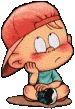                                                                                                                                                                                                              Составил:Музыкальный руководительI квалификационной категорииТютеева Лариса Ильинична                                     г. Новосибирск  2013год.СОДЕРЖАНИЕАктуальность выбранной темыЦели и задачи театрально – игровой деятельности дошкольников в ДОУПрограммно – целевое проектирование процесса театрально – игровой деятельности дошкольниковОрганизация театрально – игровой деятельности дошкольников в ДОУСамоанализ – показатель культуры профессионального мышления педагогаОбоснование актуальности темы      Сегодня, модернизация Российского образования предполагает более качественное образование: широко и фундаментально решается проблема дошкольного образования и воспитания и усложняются задачи, стоящие перед педагогами дошкольных образовательных учреждений. Теперь мы акцентируемся на качествах личности ребенка:     В этой связи очень важной остается задача приобщения детей к театральной деятельности с самого раннего возраста.     Детское творчество – одна из актуальной проблем дошкольной педагогики и детской психологии. Её исследовали Л.С.Выготский, А.Н.Леонтьев, Л.И.Венгер, Н.А.Ветлугина, Б.М.Теплов, О.М.Дьяченко, А.И.Волков и многие др.      Творческая деятельность и развитие творческих способностей человека – это составная часть социально-экономических и духовных направлений современного общественного устройства. Слово «творчество» в общественном смысле означает искать, изображать нечто такое, что не встречалось в прошлом опыте, индивидуальном и общественном.      Театральная деятельность – это самый распространённый вид детского творчества. Она близка и понятна ребенку, глубоко лежит в его природе и находит свое отражение стихийно, потому что связана с игрой. Кроме того, занятия театральной деятельностью требуют от ребенка решительности, систематичности в работе, трудолюбия, что способствует формированию волевых черт характера. У ребенка развивается умение комбинировать образы, интуиция, смекалка и изобретательность, способность к импровизации.      Творческая деятельность – это деятельность, рождающая нечто новое свободное искусство по созданию нового продукта, несущего в себе отражение личного «я». Творчество – это не только создание нового в материальной и духовной культуре, но и совершенствование человеком самого себя, прежде всего в духовной сфере.      Занятия театральной деятельностью помогают развить интересы и способности ребенка; способствуют общему развитию; проявлению любознательности, стремления к познанию нового, усвоению новой информации и новых способов действия, развитию ассоциативного мышления; настойчивости, целеустремленности, проявлению общего интеллекта, эмоций.       Занятия театральной деятельностью и частые выступления на сцене перед  зрителями способствуют реализации творческих сил и духовных потребностей ребенка, раскрепощению и повышению самооценки, помогают продемонстрировать товарищам свою позицию, свои умения, знания, фантазии.      Дети становятся более раскрепощенными, общительными; они учатся четко формулировать свои мысли и излагать их публично, тоньше чувствовать и познавать окружающий мир.Поэтому, прежде всего работа направлена на нравственно - эстетическое воспитание ребенка и его всестороннее развитие, как личности.Цель воспитания средствами театрализованной деятельности:формирование думающего и чувствующего, любящего и активного человека, готового к творческой деятельности в любой области.ЗАДАЧИ:    образовательные – формировать  интерес  дошкольников к театрализованной игре. Развивать желание выступать  в коллективе сверстников. Создавать условия для развития творческой активности детей, а также поэтапного освоения детьми различных видов творчества в соответствии с  возрастом.   Воспитательные -  способствовать тому, чтобы знания ребенка о жизни, его желания и интересы естественно вплетались в содержание театрализованной деятельности. Обеспечить условия для взаимосвязи театрализованной и других видов деятельности в педагогическом процессе. Приобщать детей к театральной культуре.   развивающие – совершенствовать артистические навыки детей в плане переживания и воплощения образа, а также их исполнительские умения. Обучить детей приемам манипуляции в кукольных театрах различных видов.Проблемы качества 
театрально – игровой деятельности дошкольников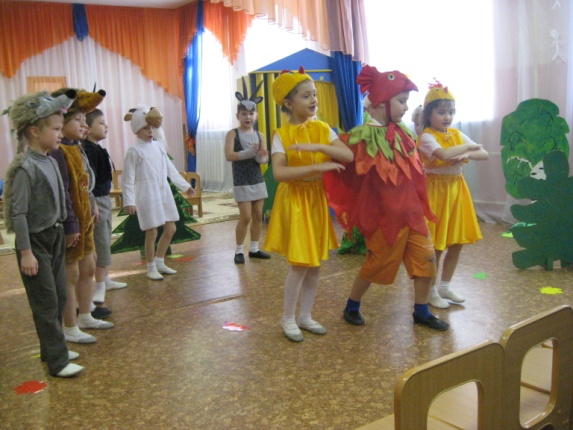 - отбор театрально – игрового материала - сотрудничество детей друг с  другом и  с взрослыми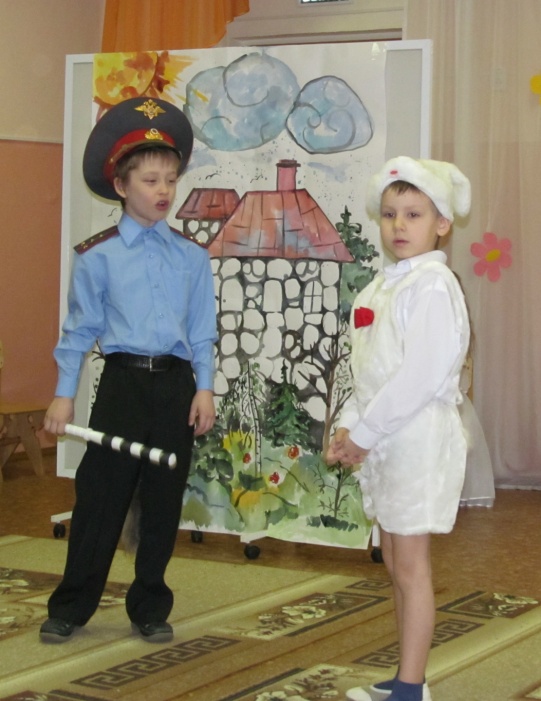  - отношение к детскому творчеству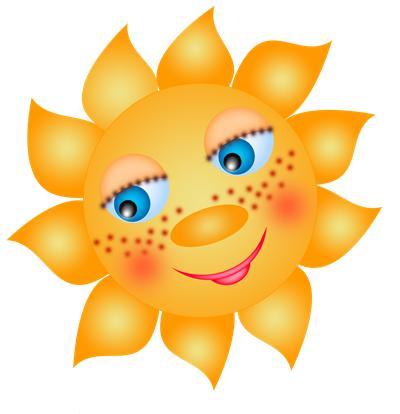 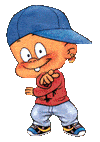 Программно – целевое       проектирование    процесса                   театрально    -    игровой  деятельности дошкольниковИсследование запросов социальных заказчиков: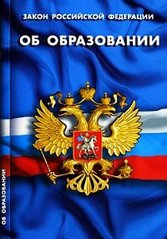 - Родителей- Органов управления- Школы и обществаСпособы     исследования: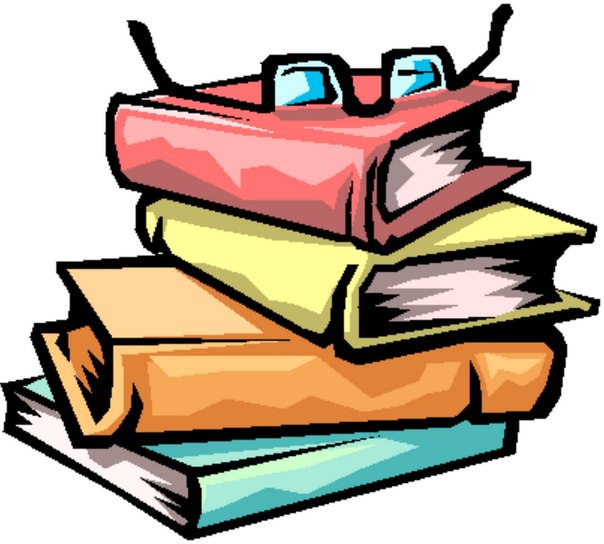    -  Анкетирование-  Изучение современных направлений, программ, методик, технологий в области театрализации.Определение приоритетных целей театрально – игровой деятельности дошкольников:-  Воспитание гармоничной личности- Воспитание творческого начала- Воспитание видения и ощущения окружающего мира через образы, краски, звукиСпособы реализации целей театрально – игровой деятельности дошкольников:-  Диагностика развития по театрализованной деятельности- Внедрение современных программ и методик по театрализацииПрогнозирование качества театрально-игровой деятельности:-  Создание условий, соответствующих государственным стандартам-  Определение главного критерия качества и уровня театрально-игровой деятельности Способы определения качества  театрально-игровой деятельности:-  Постоянное пополнение и расширение материальной базы ДОУ-  Анализ отношения к театрализации взрослых и детей                                                     Программно – целевое проектирование процесса театрально-игровой деятельности дошкольников                         Организация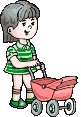          театрально – игровой деятельности в ДОУ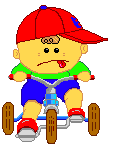 Формы организации театрально-игровой деятельности дошкольников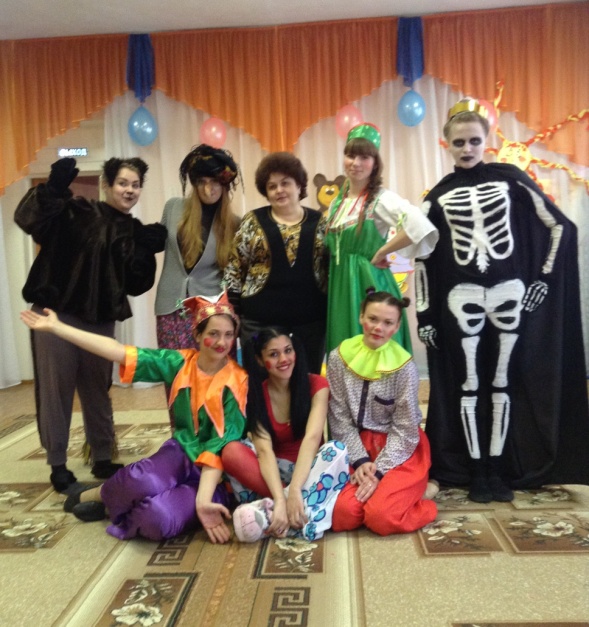       Организованное обучение      Театрализация в повседневной жизни детского сада: Театрализация в быту детского сада В совместной  деятельности В самостоятельной театрально-игровой деятельности Тематические театрализованные вечера  Театральные постановки и спектакли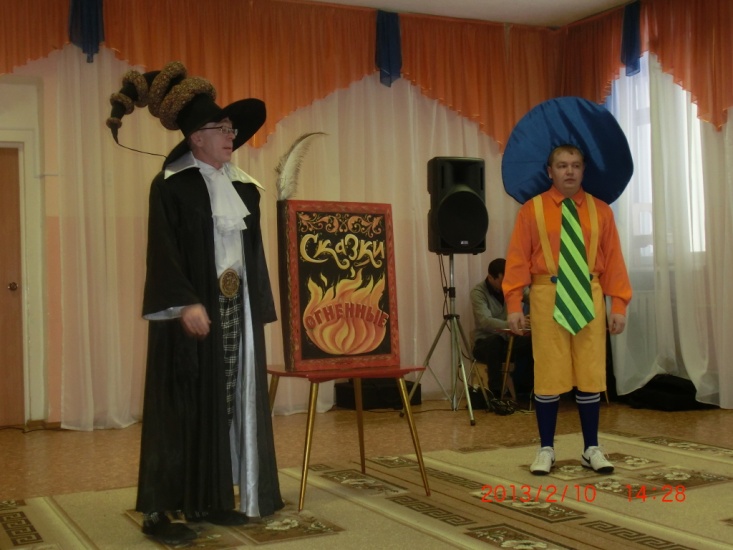  Праздники и развлечения Театрально-игровое воспитание в семье:Домашние театрализованные представленияПосещение ТЮЗа Участие в постановках и спектаклях ДОУ       Формы организации работы по театрально-игровой деятельности с воспитателями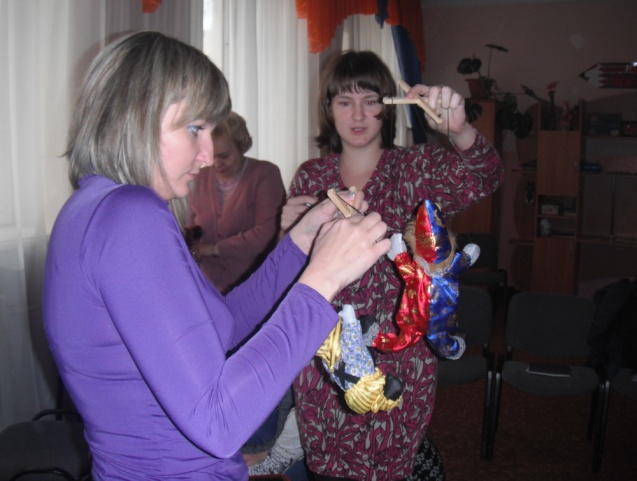 Консультации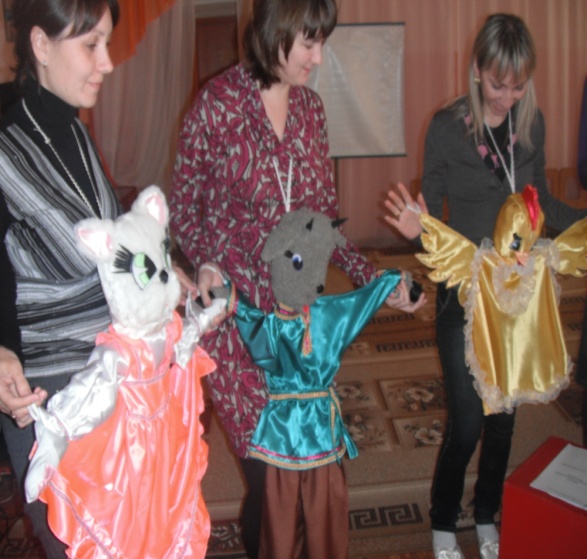 Семинары – практикумыИнтегрированные занятияПодготовка конкурсных программ, спектаклей, концертов, 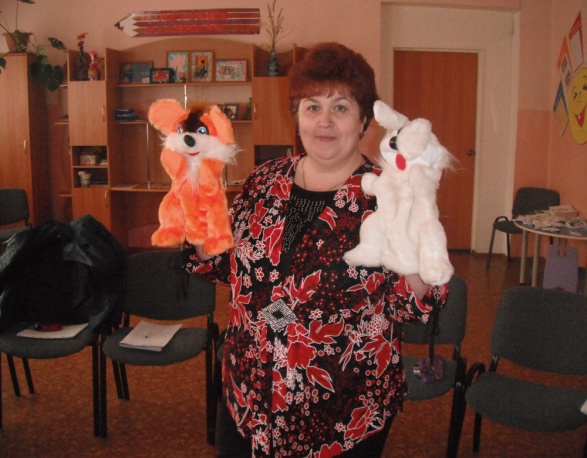 бесед  для детей.Формы организации работы по театрализации с родителямиКонсультации, беседыОткрытые показы работ с детьми, творческие отчетыСовместное участие в праздниках и развлеченияхОрганизация театрально-игровой деятельности в ДОУ                                    Самоанализ – показатель культуры профессионального мышления педагога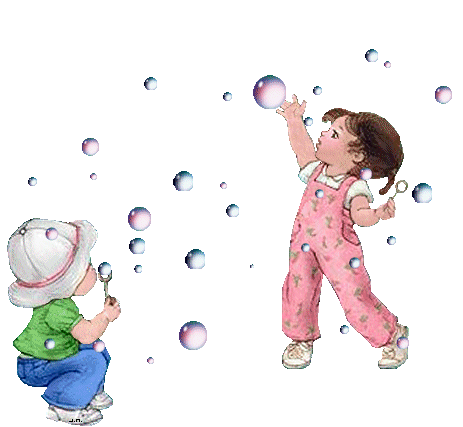                               Основные направления самоанализа: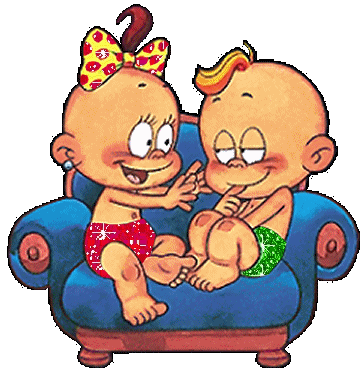     -  Работа с детьми:(количество групп, контингент детей, организация театрально -   игровой деятельности в саду в соответствии с запросами семьи и общества, формы и методы привлечения к театрально-игровой деятельности  различных     специалистов ДОУ и города)   -  Взаимодействие с педагогами: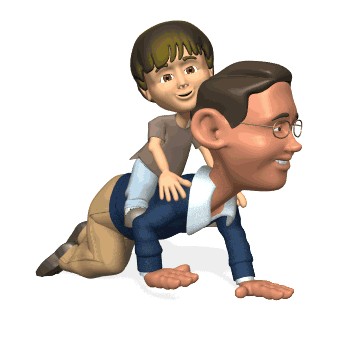                 - Взаимодействие с родителями:                (методы и формы работы с семьей)Список литературыГубанова Н.Ф. Игровая деятельность в детском саду. М.: Мозаика-Синтез, 2006. – 128 с.Играют взрослые и дети: из опыта работы дошкольных образовательных учреждений России / Сост. Т.Н.Доронова. – М.: Линка-Пресс, 2006. – 208 с.Петрова Т.И., Сергеева Е.Л., Петрова Е.С. Театрализованные игры в детском саду. – М.: Школьная пресса, 2004. – 128 с.Руководство играми детей в дошкольных учреждениях / Под ред. М.А.Васильевой. – М.: Просвещение, 1986. – 112 с.Сигуткина Р. Рекомендации к организации театрализованных игр // Дошкольное воспитание. – 1988. – № 8. – С. 55 – 58.Художественное творчество и ребенок / Под ред. Н.А.Ветлугиной. М.: Педагогика, 1972. – 288 с.Художественное творчество в детском саду / Под ред. Н.А.Ветлугиной. – М.: Просвещение, 1974. – 176 с.Штанько И. Театрализованные игры дошкольников // Детский сад от А до Я. – 2003. – № 6. – С. 71 – 75.Эстетическое воспитание в детском саду / Под ред. Н.А.Ветлугиной. – М.: просвещение, 1978. – 207 с.Исследование запросов социальных заказчиков:- Родителей- Органов управления- Школы и обществаСпособы исследования:- Анкетирование- Изучение современных направлений, программ, методик, технологий в области театрализации.Определение приоритетных целей театрально – игровой деятельности:Воспитание гармоничной личностиВоспитание творческого началаВоспитание видения и ощущения окружающего мира через образы, краски, звуки Способы реализации целей театрально – игровой деятельности дошкольников:-Диагностика развития по театрализованной деятельностиВнедрение современных программ и методик по театрализацииПрогнозирование качества театрально-игровой деятельности:Создание условий, соответствующих государственным стандартамОпределение главного критерия качества и уровня театрально-игровой деятельности Способы определения качества  театрально-игровой деятельности:- Постоянное пополнение и расширение материальной базы ДОУ- Анализ отношения к театрализации взрослых и детейФормы организации театрально-игровой деятельности дошкольников  1. Организованное обучение  2. Театрализация в повседневной жизни детского сада: театрализация в быту детского сада в совместной  деятельности в самостоятельной театрально-игровой деятельности тематические театрализованные вечера театральные постановки и спектакли Праздники и развлечения  3. Театрально-игровое воспитание в семье: домашние театрализованные представленияпосещение ТЮЗа, театральных гостиных  участие в постановках и спектаклях ДОУ       Формы организации работы по театрализации с воспитателямиКонсультацииСеминары – практикумыИнтегрированные занятияПодготовка конкурсных программ, спектаклей, концертов, бесед для детей.Формы организации работы по театрализации с родителямиКонсультации, беседыОткрытые показы работ с детьми, творческие отчетыСовместное участие в праздниках и развлечениях